Early Explorers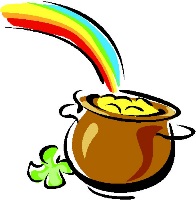 March Newsletter Check out our Facebook page for Dr. Suess dress up days!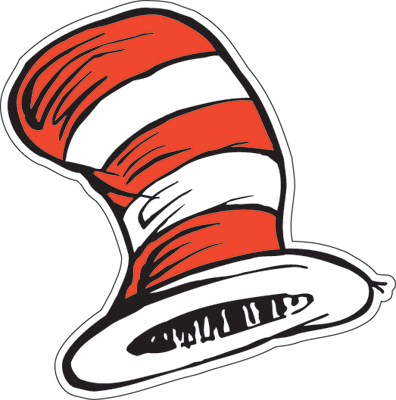  Wear green on St. Patricks Day, Thursday, March 17th!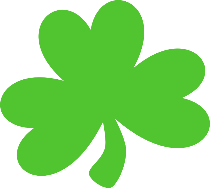  Don’t forget about our fundraiser! We are selling coupon cards for $20. For every card sold Early Explorers will receive $10. 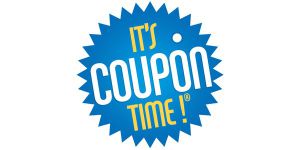  Easter is March 27th. Early Explorers will NOT be closed any days surrounding Easter.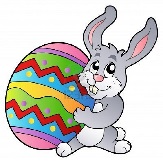 Please continue to bring in hats, gloves, coats, snowpants, and boots so children are able to play outside.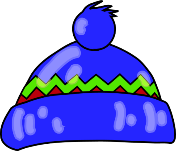 We have welcomed Miss Dria who is in Monkey N Around in the afternoons!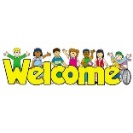 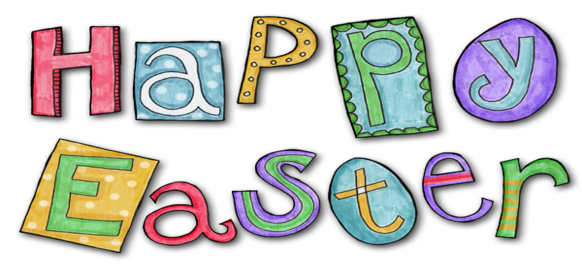 